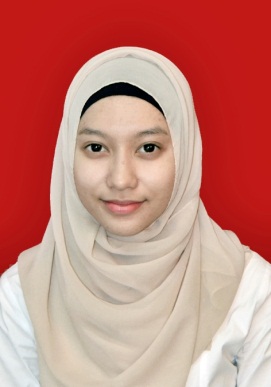 Full Name	:	Ryndita Dian AndariNick Name 	:	RyndaDate of Birth	:	June 13th, 1991Gender	: FemaleMarital Status	:	Single	Nationality	:	Indonesian	Home Address	:	Vila Citra Bantarjati Jl. Gandaria 2 Blok D3 No. 5 BOGOR 16152Mobile Phone	:	08158984545 E- mail	:	rynditaandari@yahoo.com GPA	:	3,05 2009 – 2014	Psychology, Faculty of Psychology, University of 	Gunadarma Depok2011	Seminar dan Diseminasi Program Hibah Kompetisi Institusi, Gunadarma University2013	Seminar Kontribusi Psikologi Terhadap Jurnalistik, Gunadarma UniversityKursus SPSS for Psychology, Gunadarma University2004	Editor Team of Indie Movie Project2013	Recruitment team of Psychology Scoring Tests2015	Freelance Writer of Sribulancer(dot)comComputer SkillMs. Word, Ms. Excel, Ms. Power PointPhoto & Video DocumentationPhoto Scape, Picasa, Movie MakerNetwork SkillInternet, Blog Writing, Creative Writing, Travel WritingStatistical AnalysisSPSS Bogor, July 23th, 2015			Ryndita Dian Andari